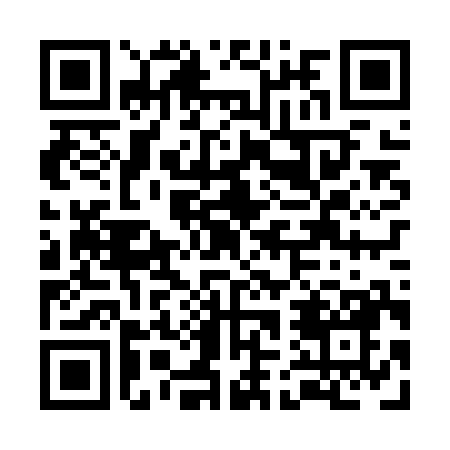 Prayer times for Chute-a-Caron, Quebec, CanadaWed 1 May 2024 - Fri 31 May 2024High Latitude Method: Angle Based RulePrayer Calculation Method: Islamic Society of North AmericaAsar Calculation Method: HanafiPrayer times provided by https://www.salahtimes.comDateDayFajrSunriseDhuhrAsrMaghribIsha1Wed3:405:2512:425:468:009:452Thu3:385:2312:425:478:029:473Fri3:355:2112:425:488:039:494Sat3:335:2012:425:498:049:525Sun3:315:1812:425:508:069:546Mon3:285:1712:425:508:079:567Tue3:265:1512:425:518:099:588Wed3:245:1412:415:528:1010:009Thu3:225:1212:415:538:1110:0310Fri3:195:1112:415:548:1310:0511Sat3:175:0912:415:558:1410:0712Sun3:155:0812:415:558:1610:0913Mon3:135:0712:415:568:1710:1114Tue3:105:0512:415:578:1810:1415Wed3:085:0412:415:588:2010:1616Thu3:065:0312:415:598:2110:1817Fri3:045:0112:415:598:2210:2018Sat3:025:0012:426:008:2310:2219Sun3:004:5912:426:018:2510:2520Mon2:584:5812:426:028:2610:2721Tue2:564:5712:426:028:2710:2922Wed2:544:5612:426:038:2810:3123Thu2:524:5512:426:048:2910:3324Fri2:504:5412:426:048:3110:3525Sat2:484:5312:426:058:3210:3726Sun2:474:5212:426:068:3310:3827Mon2:474:5112:426:068:3410:3828Tue2:464:5012:426:078:3510:3929Wed2:464:5012:436:088:3610:3930Thu2:464:4912:436:088:3710:4031Fri2:464:4812:436:098:3810:41